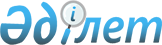 О заключении Протокола о создании группы по сотрудничеству женщин стран ЕвразииПостановление Правительства Республики Казахстан от 17 июля 1999 года № 992

      В целях реализации достигнутой договоренности о заключении Протокола о создании группы по сотрудничеству женщин стран Евразии Правительство Республики Казахстан постановляет: 

      1. Заключить Протокол о создании группы по сотрудничеству женщин стран Евразии. 

      2. Уполномочить Самакову Айткуль Байгазиевну - Министра Республики Казахстан - Председателя Национальной комиссии по делам семьи и женщин приПрезиденте Республики Казахстан заключить от имени Правительства РеспубликиКазахстан Протокол о создании группы по сотрудничеству женщин стран Евразии.     3. Настоящее постановление вступает в силу со дня подписания.     Премьер-Министр  Республики Казахстан          (Специалисты: Кушенова Д.                   Мартина Н.)        
					© 2012. РГП на ПХВ «Институт законодательства и правовой информации Республики Казахстан» Министерства юстиции Республики Казахстан
				